В соответствии с Федеральными законами от 25.12.2008 N 273-ФЗ «О противодействии коррупции», от 05.04.2013 N 44-ФЗ «О контрактной системе в сфере закупок товаров, работ, услуг для обеспечения государственных и муниципальных нужд» администрация Мариинско-Посадского муниципального округа Чувашской Республики        п о с т а н о в л я е т:1. Утвердить Положение о порядке сообщения руководителями муниципальных бюджетных и автономных учреждений, муниципальных унитарных предприятий Мариинско-Посадского муниципального округа о возникновении личной заинтересованности при исполнении должностных обязанностей, которая приводит или может привести к конфликту интересов, согласно приложению к настоящему постановлению.Настоящее постановление вступает в силу со дня его официального опубликования в периодическом печатном издании «Посадский вестник».Глава Мариинско-Посадского муниципального округа                                                                                               В.В. ПетровПриложение
к постановлению
администрации Мариинско-Посадского
муниципального округа
от   23.01.2024  N 71   Положение
о порядке сообщения руководителями муниципальных бюджетных и автономных учреждений, муниципальных унитарных предприятий Мариинско-Посадского муниципального округа о возникновении личной заинтересованности при исполнении должностных обязанностей, которая приводит или может привести к конфликту интересов1. Общие положения1.1. Положение о порядке сообщения руководителями муниципальных бюджетных и автономных учреждений, муниципальных унитарных предприятий Мариинско-Посадского муниципального округа о возникновении личной заинтересованности при исполнении должностных обязанностей, которая приводит или может привести к конфликту интересов (далее - Положение), разработано в соответствии с Федеральными законами от 25.12.2008 N 273-ФЗ "О противодействии коррупции", от 5 апреля 2013 N 44-ФЗ "О контрактной системе в сфере закупок товаров, работ, услуг для обеспечения государственных и муниципальных нужд" (далее - Федеральный закон N 44-ФЗ), в целях организации деятельности администрации Мариинско-Посадского муниципального округа по противодействию коррупции в муниципальных бюджетных и автономных организациях, муниципальных унитарных предприятиях Мариинско-Посадского муниципального округа (далее - муниципальные организации).1.2. Настоящее Положение устанавливает процедуру уведомления руководителями муниципальных организаций представителя нанимателя (работодателя) о возникновении личной заинтересованности при исполнении должностных обязанностей, которая приводит или может привести к конфликту интересов.1.3. Основные понятия, используемые в настоящем Положении:конфликт интересов - ситуация, при которой личная заинтересованность (прямая или косвенная) лица, замещающего должность, замещение которой предусматривает обязанность принимать меры по предотвращению и урегулированию конфликта интересов, влияет или может повлиять на надлежащее, объективное и беспристрастное исполнение им должностных обязанностей (осуществление полномочий);личная заинтересованность - возможность получения доходов в виде денег, иного имущества, в том числе имущественных прав, услуг имущественного характера, результатов выполненных работ или каких-либо выгод (преимуществ) лицом, замещающим должность, замещение которой предусматривает обязанность принимать меры по предотвращению и урегулированию конфликта интересов, и (или) состоящими с ним в близком родстве или свойстве лицами (родителями, супругами, детьми, братьями, сестрами, а также братьями, сестрами, родителями, детьми супругов и супругами детей), гражданами или организациями, с которыми лицо, указанное в абзаце втором настоящего пункта, и (или) лица, состоящие с ним в близком родстве или свойстве, связаны имущественными, корпоративными или иными близкими отношениями.В целях недопущения конфликта интересов при осуществлении закупок для обеспечения муниципальных нужд руководители муниципальных организаций, участвующие в осуществлении закупок, руководствуются критериями, согласно которым определяется наличие конфликта интересов между участником закупки и заказчиком и которые изложены в пункте 9 части 1 статьи 31 Федерального закона N 44-ФЗ.1.4. Руководитель муниципальной организации обязан уведомить представителя нанимателя (работодателя) о возникновения у него личной заинтересованности при исполнении должностных обязанностей, которая приводит или может привести к конфликту интересов, а также принимать меры по предотвращению и (или) урегулированию конфликта интересов.2. Порядок предоставления уведомления2.1. Уведомление о возникновении личной заинтересованности при исполнении должностных обязанностей, которая приводит или может привести к конфликту интересов, (далее - уведомление), оформляется в письменной форме согласно приложению N 1 к настоящему Положению.Уведомление представляется руководителем муниципальной организации не позднее одного рабочего дня, следующего за днем, когда руководителю муниципальной организации стало известно о возникновении личной заинтересованности при исполнении должностных обязанностей, которая приводит или может привести к конфликту интересов, а в случае отсутствия руководителя муниципальной организации на рабочем месте по какой-либо причине - при первой возможности.Уведомление представляется руководителем муниципальной организации представителю нанимателя (работодателю) через лиц, ответственных за предупреждение коррупционных правонарушений в администрации Мариинско-Посадского муниципального округа (далее - лица, ответственные за предупреждение коррупционных правонарушений).2.2. В случае нахождения руководителя муниципальной организации в служебной командировке, а также в иных случаях, когда он не может представить письменное уведомление, руководитель муниципальной организации обязан проинформировать представителя нанимателя (работодателя) с помощью любых доступных средств связи о возникшем конфликте интересов или возможности его возникновения. По возвращении из командировки, а также при появившейся возможности уведомление представляется в соответствии с пунктом 2.1 настоящего Положения.2.3. Поступившее уведомление подлежит регистрации в день его поступления в журнале регистрации согласно приложению N 2 к настоящему Положению.3. Порядок рассмотрения уведомлений3.1. Представленные руководителями муниципальных организаций уведомления подлежат предварительному рассмотрению лицами, ответственными за предупреждение коррупционных правонарушений.3.2. В ходе предварительного рассмотрения уведомления лица, ответственные за предупреждение коррупционных правонарушений, имеют право получать в установленном порядке от лица, направившего уведомление, пояснения по изложенным в нем обстоятельствам и направлять в установленном порядке запросы в федеральные органы государственной власти, органы государственной власти субъектов Российской Федерации, иные государственные органы, органы местного самоуправления и заинтересованные организации.3.3. По результатам предварительного рассмотрения уведомления лицами, ответственными за предупреждение коррупционных правонарушений, подготавливается мотивированное заключение.3.4. Уведомление, заключение и другие материалы, полученные в ходе предварительного рассмотрения уведомления, в течение семи рабочих дней со дня поступления уведомления направляются представителю нанимателя (работодателю).В случае направления запросов, указанных в пункте 3.2 настоящего Положения, уведомление, заключение и другие материалы представляются представителю нанимателя (работодателю) в течение 45 дней со дня поступления уведомления.3.5. По результатам рассмотрения уведомления представитель нанимателя (работодатель) принимает одно из следующих решений:признать, что при исполнении должностных обязанностей руководителем муниципальной организации, направившим уведомление, конфликт интересов отсутствует;признать, что при исполнении должностных обязанностей руководителем муниципальной организации, направившим уведомление, личная заинтересованность приводит или может привести к конфликту интересов.3.6. В случае принятия решения, предусмотренного абзацем третьим пункта 3.5 настоящего Положения, представитель нанимателя (работодатель) принимает меры или обеспечивает принятие мер по предотвращению или урегулированию конфликта интересов либо рекомендует руководителю муниципальной организации принять такие меры.Предотвращение и (или) урегулирование конфликта интересов может состоять в изменении должностного положения (перераспределении функций) руководителя муниципальной организации, являющегося стороной конфликта интересов, вплоть до его отстранения от исполнения должностных обязанностей в установленном порядке, в отказе от выгоды, явившейся причиной возникновения конфликта интересов, а также в принятии иных мер, предусмотренных законодательством о противодействии коррупции.3.7. Уведомление, а также копия решения о мерах по предотвращению и (или) урегулированию конфликта интересов (при его наличии) приобщаются к личному делу руководителя муниципальной организации.Приложение N 1
к Положению о порядке сообщения
руководителями муниципальных
бюджетных и автономных
учреждений, муниципальных
унитарных предприятий
Мариинско-Посадского муниципального
округа о возникновении личной
заинтересованности при исполнении
должностных обязанностей, которая
приводит или может привести
к конфликту интересов                                         ________________________________                                        (должность и Ф.И.О. работодателя)                                         ________________________________                                         ________________________________                                         (Ф.И.О., замещаемая должность)                                         ________________________________                                         ________________________________УВЕДОМЛЕНИЕ
о возникновении личной заинтересованности при исполнении должностных обязанностей, которая приводит или может привести к конфликту интересов     Сообщаю  о  возникновении  у  меня  личной  заинтересованности   приисполнении должностных обязанностей, которая приводит или может  привестик конфликту интересов (нужное подчеркнуть).     Обстоятельства,    являющиеся    основанием   возникновения   личнойзаинтересованности: _______________________________________________________________________________________________________________________________________________________________________________________________________     Должностные обязанности, на  исполнение  которых  влияет  или  можетповлиять личная заинтересованность: _______________________________________________________________________________________________________________________________________________________________________________________     Предлагаемые  меры по предотвращению  или  урегулированию  конфликтаинтересов: ____________________________________________________________________________________________________________________________________________________________________________________________________________________ ___________ 20__ г. __________________________ _____________________                               (подпись лица,       (расшифровка подписи)                         направляющего уведомление)Приложение N 2
к Положению о порядке сообщения
руководителями муниципальных
бюджетных и автономных
учреждений, муниципальных
унитарных предприятий
Мариинско-Посадского муниципального
округа о возникновении личной
заинтересованности при исполнении
должностных обязанностей, которая
приводит или может привести
к конфликту интересовЖурнал
регистрации уведомлений руководителей муниципальных бюджетных и автономных учреждений, муниципальных унитарных предприятий о возникновении личной заинтересованности при исполнении должностных обязанностей, которая приводит или может привести к конфликту интересовЧăваш РеспубликинСĕнтĕрвăрри муниципаллă округĕн администрацийĕЙ Ы Ш Ă Н У        №Сĕнтĕрвăрри хули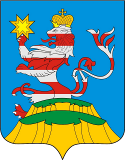 Чувашская РеспубликаАдминистрацияМариинско-Посадскогомуниципального округа П О С Т А Н О В Л Е Н И Е 23.01.2024  № 71г. Мариинский ПосадОб утверждении Положения о порядке сообщения руководителями муниципальных бюджетных и автономных учреждений, муниципальных унитарных предприятий Мариинско-Посадского муниципального округа о возникновении личной заинтересованности при исполнении должностных обязанностей, которая приводит или может привести к конфликту интересовN п/пДата регистрации уведомленияФ.И.О. руководителя муниципального бюджетного и автономного учреждения, муниципального унитарного предприятия, представившего уведомлениеНаименование должности руководителя муниципального бюджетного и автономного учреждения, муниципального унитарного предприятия, представившего уведомлениеПодпись руководителя муниципального бюджетного и автономного учреждения, муниципального унитарного предприятия, представившего уведомлениеФ.И.О., подпись должностного лица, принявшего уведомление